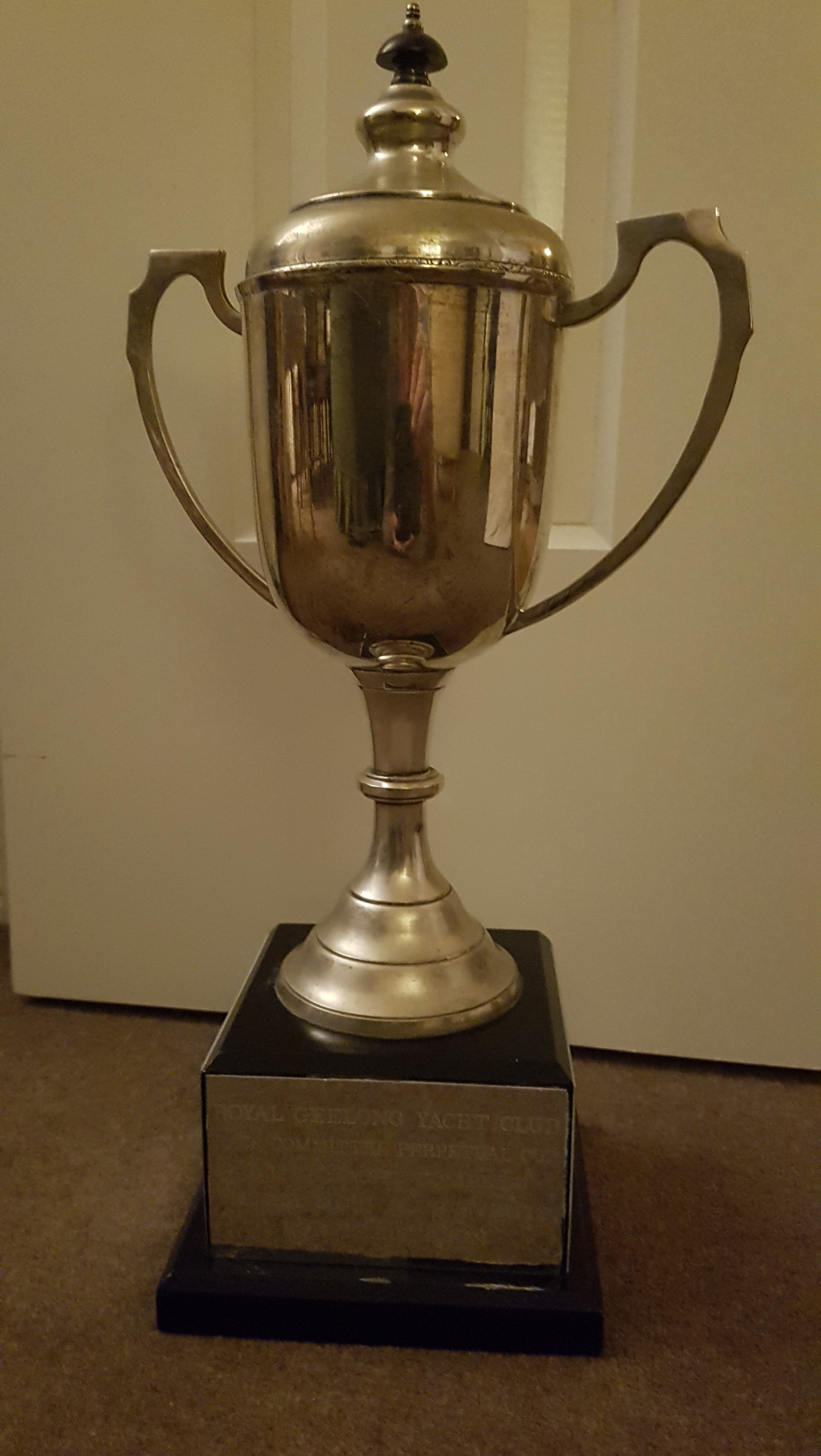 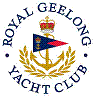 Royal Geelong Yacht Club Inc.Est 1859Trophy Deed of Gift.Trophy Deed of Gift.Trophy:Race Committee Perpetual CupPresented by:Date:2007For:Yacht Competing in the most Club Events for the SeasonRemarks / RevisionsClick HERE for a list of the RecipientsClick HERE for a list of the Recipients